План дистанционных тренировочных занятий в группе: НП-2Отделение: спортивная гимнастикаТренер: Миллер Т.Ю. Рекомендации:  Выполнять по возможности ежедневно.Контрольные тесты по домашнему заданию (дистанционным тренировкам) будут проведены 14.03.2021 г. И.п.- сидя на полу. Упражнение «складка» - ноги вместе, колени не сгибать (туловище плотно прилегает к ногам).И.п. сед. Упражнение «складка» - ноги врозь (колени не сгибать), грудью коснуться пола (туловище должно плотно прилегает к полу).Шпагаты с возвышения. (высота 30 см)И.п. стойка ноги врозь руки вверх, мост (руки и ноги д.б. прямые, плечи за опорой).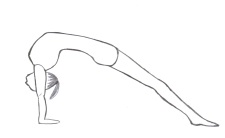 Все перевороты. В переворотах на 2 ноги-фиксация стойки.Стойка у стенки (лицом к стене) – 1 мин.Высокий угол – 10 сек.Спичаг из и.п.  «угол» ноги врозь – ноги врозь. 1 р.«Лодочка» на животе. 1 мин.Подтягивание на турнике. 15 р.И.п. вис углом, поднимание ног до касания перекладины -10 р.Прыжки на скакалке 1 мин.ТренировкаСредстваДозировкаКомплекс упражнений на: пятницу (05.03.2021), воскресенье (07.03.2021), вторник (09.03.2021),среду (10.03.2021).Прыжки на скакалке (ноги вместе). Тоже на правой и левой ноге.Скакалка, сложенная вчетверо, в руках-выкруты назад и обратно(руки прямые).Прыжки на скакалке в глубоком приседе.Пистолеты на прав. и лев. ноге.Складка ноги вместе, ноги врозь.Шпагаты с возвышения, высота 30 см.(левая, правая, поперечный)Мост (лёжа).Мост (с колен).Мост (стоя).Перевороты: назад с 2-х ног на 2 ногивперёд на 2 ногиназад с 1 ногивперёд на 1 ногуСтойка у стены с прямой спиной(выполняется лицом к стене)на 2-х рукахна 1 руке (лев./прав.)Уголок сидя на полу (ноги врозь-ноги вместе). Угол (высокий). Спичаг в стойку у стены.Спичаг из угла, ноги врозь.Сгибание-Разгибание рук в упоре лёжа (отжимания).«Лодочка» на спине.«Лодочка» на животе.«Книжка».Подтягивание на турнике.Поднимание ног из угла до касания перекладины (ноги прямые).Переворот в упор.Хлёстики маленькие.Хлёстики большие.5 мин.по 5 мин. на кажд.20 р.30 сек.15 р. на кажд.по 1 мин.по 5 мин. 5 р.6р.6 р.по 10 р. каждый.по 1 мин./6 р.на 10 счетов 5 р. по 10 сек.10 сек.10 р.10 р.20 р.1 мин.1 мин.1 мин.15 раз.10 р.15 р.20 р.20 р.